Муниципальное бюджетное дошкольное образовательное учреждение«Детский сад «Ягодка» с. Ванавара» Эвенкийский муниципальный район Красноярского края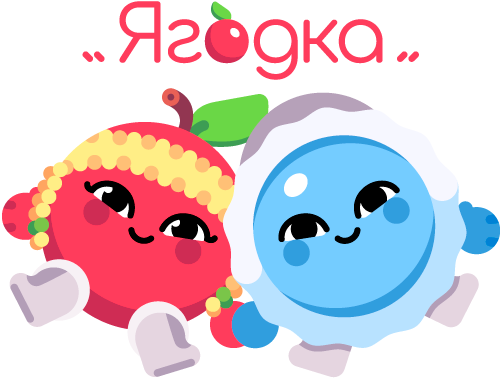 ЛОГОПЕДИЧЕСКИЙ ПРОЕКТ «ВОЛШЕБНЫЙ МИР ГЛАСНЫХ ЗВУКОВ И БУКВ»Разработчик:Учитель-логопед БоржевецАнастасия Александровнас. Ванавара 2022 г.     Актуальность: Обучение ребёнка грамоте-очень важный этап в его развитии. Обучение грамоте детей с общим недоразвитием речи зачастую вызывает трудности у логопедов, поскольку у таких детей проблемы не только с произношением, но и с фонематическим слухом. Поэтому одним из направлений коррекционной деятельности логопеда является создание четких представлений о каждом звуке речи, а также совершенствование навыков звукового анализа и синтеза. И начинаем мы обучение со знакомства с гласными звуками и буквами. Детям бывает трудно определить место звука в слове, подобрать слова с заданным звуком, запомнить букву.     Цель проекта: научить детей различать гласные звуки, определять место звука в слове, познакомить с гласными буквами.Задачи проекта: Познакомить детей с гласными звуками, их артикуляцией и звучанием.Развивать фонематический слух, восприятие, творческое воображение на материале гласных звуков.Совершенствовать навык звукового анализа и синтеза.Закрепить образы гласных букв.Образовательная область – «Речевое развитие».Тип проекта – игровой, практико-ориентировочный, творческий;По числу участников – индивидуальный, групповой.По времени продолжения – краткосрочный (2,5 мес.)По характеру контактов — в контакте с семьей.Участники проекта: дети группы компенсирующей направленности; учитель-логопед; родители.Ожидаемый результат: умение выделять звуки в словах, подбирать слова на заданный звук, формирование понятия буква и представления о том, чем звук отличается от буквы. Способность творчески относится к речевой деятельности, Конечным продуктом проекта будет являться:Сформированная устойчивая мотивация детей к речевой самореализации.Повышение грамотности родителей в вопросах воспитания и обучения детей с речевыми нарушениями, оказания им поддержки и помощи в коррекционном процессеПовышение профессиональной компетентности воспитателей ДОУ в вопросе оказания поддержки детям с речевыми нарушениями.Этапы реализации проекта:Список литературы:З.Е. Агранович З.Е. Сборник домашних заданий для преодоления недоразвития фонематической стороны речи у старших дошкольников.Е.А. Пожиленко «Волшебный мир звуков и слов».Е.В.  Морозова «Занимательная фонетика».Н.В. Нищева «Обучение грамоте детей дошкольного возраста».ЭтапыМероприятияСроки1.организационныйИзучение литературы по обучению грамотесентябрь1.организационныйОбследование детей по речевой карте.сентябрь1.организационныйСоставление перспективного плана работы сентябрь1.организационныйПланирование работы с родителями по обучению грамоте.сентябрь2. Практический                       Работа с детьми:Формирование понятий звук и буква, представления о том, чем звук отличается от буквы. Знакомство со звуком [а] и с гласной буквой А. Определять звук [а] в ряду гласных звуков, место звука [а] в словах. Конструирование и печатание буквы А1 неделя октября2. Практический                       Работа с детьми:Знакомство со звуком [у] и с гласной буквой У. Определять звук [у] в ряду гласных звуков, место звука в словах. Конструирование и печатание буквы У. Составление слияния АУ, УА и чтение слияний АУ, УА.2 неделя ноября2. Практический                       Работа с детьми:Знакомство со звуком [о] и с гласной буквой О. Определять звук [о] в ряду гласных звуков, место звука в словах. Конструирование и печатание буквы У. Составление слияния ОУ, ОА и чтение слияний АО, УО.3 неделя ноября2. Практический                       Работа с детьми:Знакомство со звуком [и] и с гласной буквой И. Определять звук [и] в ряду гласных звуков, место звука в словах. Конструирование и печатание буквы И. Составление слияния и чтение слияний ИА, АИ, ИУ, УИ, ИО, ОИ.4неделя ноября2. Практический                       Работа с детьми:Знакомство со звуком [ы] и с гласной буквой ы. Определять звук [ы] в ряду гласных звуков, место звука в словах. Конструирование и печатание буквы ы. Составление слияния и чтение слияний ЫА, АЫ, ИЫ, ЫИ, УЫ, ЫУ ЫО, ОЫ.1 неделядекабря2. Практический                       Работа с детьми:Знакомство со звуком [э] и с гласной буквой Э. Определять звук [Э] в ряду гласных звуков, место звука в словах. Конструирование и печатание буквы Э. Составление слияния и чтение слияний ЭА, АЭ, ИЭ, ЭИ, УЭ, ЭУ, ЭО, ОЭ, ЫЭ, ЭЫ2 неделядекабря2. ПрактическийРабота с родителями:Индивидуальные консультации для родителейсентябрь2. ПрактическийРабота с родителями:Оформление папки-передвижки «Упражнения на развитие фонематического слуха у детей»октябрь2. ПрактическийРабота с родителями:Мастер-класс для родителей «Развитие фонематического слуха у детей».ноябрь2. ПрактическийРабота педагогами группыКонсультация «Знакомство с гласными».ноябрь2. ПрактическийРабота педагогами группыОформление памятки   для воспитателей группы «Изготовление игр и пособий на гласные звуки для детей»декабрь3 итоговыйРазработка картотеки упражнений по изучению гласных звуков.сентябрь, октябрь, ноябрь, декабрь